10 habilidades básicas para la vida que todo niño debe saber en la escuela SecundariaComo padres, amamos tanto a nuestros hijos que queremos protegerlos, ayudarlos y cultivarlos como seres humanos perfectos y felices. Desafortunadamente, esta sobre parentación tiene el efecto opuesto, dejando a nuestros hijos sin estar listos para el mundo y la vida como adultos, condenando a muchos, al fracaso."Nosotros, los padres, estamos haciendo demasiado", dice Julie Lythcott-Haims, ex decana de estudiantes de primer año en la Universidad de Stanford y autora de "Cómo criar a un adulto: liberarse de la trampa de los padres y preparar a su hijo para el éxito". "Tenemos las mejores intenciones, pero cuando ayudamos en exceso, les privamos de la oportunidad de aprender estas cosas realmente importantes que resulta que deben aprender a estar preparados para estar en el mundo del trabajo, para obtener un apartamento, para abrirse camino a través de una ciudad desconocida, para interactuar con adultos que no están motivados por el amor "."Ahí es cuando tengo la conexión", dice ella. "¿Cuándo dejas de cortar su carne? ¿Cuándo dejas de mirar en ambas direcciones cuando cruzan la calle? Estas son todas las cosas que estamos haciendo para ser útiles, protectores y demás, pero si le has protegido. -hasta los 18 años haciendo todas esas cosas, luego terminan desconcertados en el mundo. Comprendí que esta era la razón por la cual el estudiante de primer año de Stanford con el que estaba trabajando, por mucho que lograra excelentes promedios y el sentido del currículum de la infancia, dependían de mamá o papá para hacer el 'trabajo' de la vida ".¿Estás listo para detener la crianza en helicóptero y preparar a tu hijo para la vida como adulto joven? Lythcott-Haims comparte 10 habilidades básicas para la vida que todo niño/a debe saber en la escuela secundaria:Hacer una comida"Para cuando su hijo esté en la escuela secundaria, realmente debería poder hacer todo lo relacionado con su propio cuidado, si es necesario", dice Lythcott-Haims. "No estoy diciendo que dejen de preparar la cena para sus hijos, pero les digo que deben tener confianza en que podrían hacer un desayuno para ellos mismos, que podrían hacer una cena".Si bien la mayoría de los días va a preparar sus comidas, uno sí desea que puedan alimentarse si es necesario. "Cuando algo sucede, la abuela se enferma y uno de los padres tiene que ir corriendo a través de la ciudad para cuidar de ella y el otro padre está trabajando, usted como padre quisiera saber que su hijo de primer año en la escuela secundaria tiene todo lo necesario para preparar su propio almuerzo o cena, ¿sabe? Cuanto más envejecen, más deberían sentir eso, 'Sí, tengo esto'. Hay un significado de sentirse competente, y hay una confianza que viene cuando construimos, como padre, este sentido de competencia ".Despertarse a tiempo"Para cuando tu hijo esté ingresando a la escuela secundaria, deberías tener confianza de que pueden despertarse, prepararse y vestirse con ropa limpia", dice Lythcott-Haims. "Subrayo esto porque muchos de nosotros estamos dejando ir a los niños teniéndonos como su despertador y luego ¿qué pasa? Llegan tarde al desayuno; llegan tarde a la escuela y los llevamos a la escuela. Todo lo que les está enseñando es: "Siempre estaré allí para despertarte y llevarte a a escuela", lo que no es cierto. No podrá ser para siempre.Lavar la ropaCuando enseñamos a los adolescentes tareas básicas como lavar la ropa, debemos tener cuidado de no ser astutos y hacer que se sientan mal por no saber cómo hacerlo todavía. "Si no han aprendido, es porque no les hemos enseñado", dice ella, "por lo que los padres deben reconocer [a sus hijos] que han estado ayudando mucho". En vez de eso, muéstrales el camino, observa cómo lo hacen ellos mismos una vez para asegurarse de que tienen la idea, y luego deja que lo manejen por su cuenta.Gasolina"Cuando aprenden a conducir, es mejor que sepan cómo poner gasolina, ¿de acuerdo?" Lythcott-Haims dice. "Sé que hay estudiantes universitarios que siempre han tenido a sus padres llenando su tanque, ya sea en casa en la escuela secundaria o incluso en la universidad. Bueno, un día un joven de 20 años la estudiante está conduciendo y su tanque está casi vacío. Y ella dice: "Dios mío, tengo que conseguir gasolina. Nunca lo he hecho. Pero soy inteligente, puedo resolverlo". "Larga historia corta: accidentalmente pone diésel en el auto porque nadie le enseñó qué hacer. Esa es una lección cara e innecesaria. Por lo menos se los debería hacer partícipes de puntos claves como: cuánto cuesta, cómo se pide gasolina, qué tipo de gasolina existe, etc.Adelantarse."Los empleadores en estos días están diciendo: 'Oye, espera un momento, ¿qué pasa con estas veinteañeras? Sólo quieren que se les diga exactamente qué hacer, paso a paso, y quieren ser aplaudidos por hacerlo. " dice Lythcott-Haims. "Si les acabamos de servir, si los padres acaban de decir que lo que importa son sus actividades académicas y nosotros nos encargaremos de todo lo demás. Si ellos no ayudan en las tareas y no ayudan en la casa, entonces saldrán al lugar de trabajo y no tienen esa mentalidad de lanzamiento/comedimiento”."Los niños necesitan aprender cómo contribuir para mejorar el espacio donde se vive", dice ella. "Tal vez tienen hermanos y uno está estresado por algo, y el otro dice: 'Haré tu oficio de casa por ti. Porque veo que estás estresado y que necesitas ayuda". Eso está creando una sensación de que no se trata sólo de mí sino de que puedo hacer algo por los demás ".Abogar por sí mismos"Si eres el único en la escuela secundaria que siempre tiene que estar enviando un correo electrónico a la maestra para solucionar todos los problemas, básicamente le estás enseñando a tu hijo: 'No eres competente, y voy a tener que hacerlo por ti', lo que es terriblemente dañino", dice Lythcott-Haims.En su lugar, enséñele a su hijo cómo tener una conversación con una figura de autoridad y hacer una petición por sí mismo. "Así que diría: 'Mira cariño, sé que estás frustrado por esta calificación o que estás molesto por lo que sucedió en el equipo de fútbol, ​​o que no entiendes esta información. Habla respetuosamente con tu maestro y aboga por ti mismo ", dice ella. "Y si te miran con horror, di: 'Puedes hacerlo; sé que puedes hacerlo. ¿Quieres practicar conmigo?' La única forma de enseñarles es salir de su camino y hacer que lo hagan ".Además, prepárelos para que escuchen bien lo que la otra persona está diciendo y entiendan que, a veces puede que no les salga bien o como ellos hubiesen querido. "Muchas veces no se obtiene el resultado que se desea, y se debería pensar: 'Bueno', lo intenté '. Y que regresen a casa y aprendan a lidiar con eso, porque no todo en la vida saldrá como ellos/as quieren".Empaque su propia mochila"Siempre estamos poniendo las cosas en sus mochilas", dice Lythcott-Haims. "'¡Oh, no quiero que olvides tu tarea!' Y luego esa mochila se convierte en una bolsa o un maletín que un día será en el lugar de trabajo, y no han aprendido la habilidad de ser responsables de recordar sus propias cosas a través de hacer un inventario cada mañana: "¿Qué necesito? Cartera, llaves, almuerzo, trabajo, laptop.”Ordenar en restaurantesSi bien esta habilidad debe enseñarse antes de estar en la escuela secundaria, si es allí donde se encuentran los padres, no es demasiado tarde. Si nunca han pedido por sí mismos, diga: "Oigan, muchachos, es hora de que comiencen a ordenar por sí mismos. Me doy cuenta de que no me corresponde a mí decidir qué van a comer, ni a mí a asumir que van a pedir su orden habitual, o que yo ordene para toda la familia ", dice ella.Recuérdeles que miren el mesero a los ojos, sean corteses, comuniquen su solicitud y digan "gracias". "Muy pronto, saldrán con amigos o con una novia o novio, y deberán tener esa habilidad no solo para pedir comida, sino para hacerlo con respeto, y no tener la apariencia de un maleducado con una tarjeta de crédito, que puede pagar la comida pero que realmente no puede tratar al mesero con respeto ", dice Lythcott-Haims.Habla con extraños"Si lo pensamos bien, la vida de los hijos/as estará llena de extraños. Se debería poder instruir: Déjame enseñarte cómo discernir a los pocos extraños peligrosos de la vasta y vasta mayoría de los extraños normales'. Eso es una habilidad ".Luego, envíe a sus hijos al mundo para hablar con extraños, que estén a salvo. Lythcott-Haims enseñó esta habilidad a sus propios hijos enviándolos a una tienda a poca distancia de su hogar para hacer un pequeño recado y pedir ayuda al empleado de ventas. Les entregó un billete de $ 20 y se fueron. Ir de compras¿Alguna vez ha notado su hijo que los pasillos de las tiendas de comestibles están bien etiquetados con carteles que cuelgan del techo? Ellos deberían saber cómo navegar por un supermercado por su cuenta, dice Lythcott-Haims. "Envíenlos solos con una de esas pequeñas cestas de mano para conseguir cinco o seis cosas y usted les espera en la caja", dice ella. Fuente: https://www.parenting.com/child/child-development/12-basic-life-skills-every-kid-should-know-high-school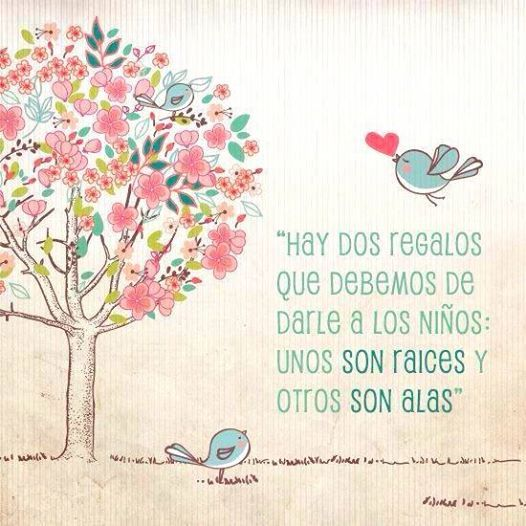 